2018年第三屆Image killer東高熱舞營活動企劃書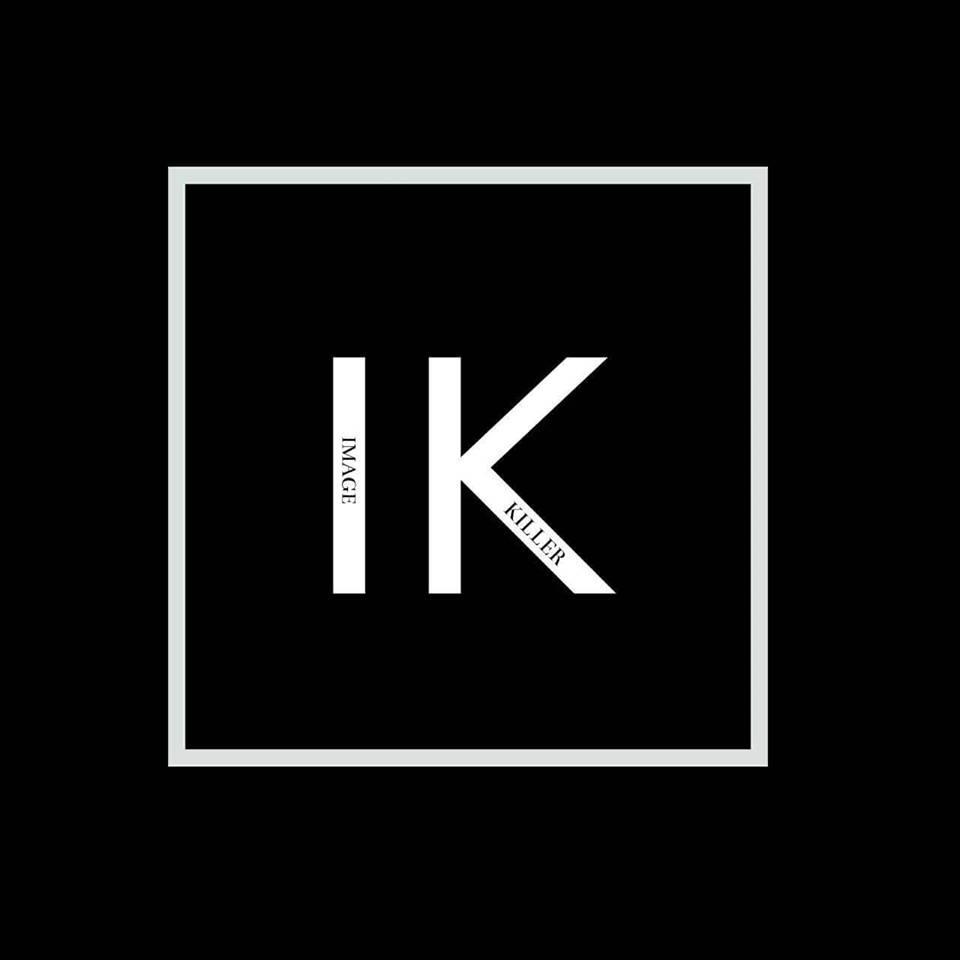 活動時間：107年7月5日(四)～107年7月6日(五)活動地點：東石高中活動中心活動地址: 613 嘉義縣朴子市大鄉里253號活動主旨 增進青少年良好課外休閒活動並培養對熱舞有興趣者。二、主辦單位國立東石高級中學三、指導單位教育部體育署、嘉義縣政府、教育部嘉義縣聯絡處四、活動時間 107年7月5日（星期四）~107年7月6日（星期五）早上8點30分~下午5點五、活動地點 東石高級中學 (嘉義縣朴子市大鄉里253號)六、參加對象與人數 東石高中、東石國中、朴子國中、過溝國中、六嘉國中、永慶高中太保國中、義竹國中、東榮國中、布袋國中、鹿草國中、新港國中。 「國高中生皆可」，預計招收60名學員。七、參加費用新台幣0元，繳交保證金100元，活動結束後退還（全額主辦單位補助，含 2日午餐費及保險）八、活動宣傳方式 1. 傳單發送         2. 各校活動組協助宣傳3. 網路宣傳 活動流程備註: 1.如遇天候不佳(颳風、下雨……)，戶外活動取消，由備用課程代替。 2.如有事態嚴重之事足以影響活動進行，則由主辦單位決定是否延後或停辦。 3.上課期間，學生不得擅自離開規定範圍內，屢勸不聽，主辦單位將聯絡家長並且禁止學生繼續參與營隊活動(恕不退費)。4.本營隊無具有風險性之課程，但全程需聽隊輔指示5.學生報名後無法參加或活動當日不能參加，請務必主動以電話聯繫主辦單位請假。壹、學員成果發表會：(一)活動說明：由報名本次報名熱舞營學員之表演，共四種舞風，指導              老師將排1~2分鐘舞蹈作為本次成果發表。(二)活動時間：107年7月6日 下午16:00(三)活動地點：東石高中活動中心 (四)報名上限：60人，10-18歲青少年(五)報名方式：報名表、線上報名(六)報名費用：免費貳、舞蹈Battle競賽：(一)活動時間：107年7月7日 下午15:00(二)活動地點：朴子體育館外公園(三)比賽項目：無限制舞風2V2 Battle(四)報名上限：最多30隊、不限地區、性別、13~22歲青年。(五)參賽費用：網路報名免費；現場報名50元。(六)比賽規則：現場DJ隨機撥放音樂，比賽選手應在活動開始前完成 報到程序並現場抽籤，由本主辦單位聘請五位舞蹈老師 擔任評審，每隊2 round/30s，前四強每隊2 round/60s ，冠亞軍賽每隊4 round/60s。(七)評分項目：舞蹈技巧40%、獨特創意20%、音樂感20%、完整度20%(八)賽事獎勵：冠軍1500元+獎狀乙面                  亞軍1000元+獎狀乙面 季軍500元+獎狀乙面(九)報名方式：線上填寫表單報名、現場報名(十)比賽團隊：ＤＪ：大件Judge：國銓／可魯／陶子Host：Double Sky–DBS舞團參、舞展活動：(一)活動說明：由本主辦單位邀請10~15團體參與第三屆熱舞營成果發　　　　　　　表會共襄盛舉，演出後也有各校的舞蹈交流活動，讓更　　　　　　　多人看見舞蹈文化。(二)活動時間：107年7月7日 下午18:00(三)活動地點：朴子體育館外公園(四)活動售票：開放式地點，不須買票即可觀賞日期時間7月5日(四)7月6日(五)7月7日(六)8:30-9:00報到報到(場布)朴子體育館9:00-9:45開幕式暖身(場布)朴子體育館9:45-10:00活動說明團康(場布)朴子體育館10:00-10:30團康團康(場布)朴子體育館10:30-11;50基礎律動分組教學(場布)朴子體育館11:50-13:10午餐及午休時間午餐及午休時間(場布)朴子體育館13:10-14:30分組教學分組教學比賽選手報到14:30-15:00分組教學分組教學活動說明15:00-16:40分組教學分組教學Battle比賽16:00-17:00分組教學成果發表會Battle比賽17:00-17:20賦歸賦歸頒獎17:20-18:00(休息時間)18:00-19:30聯合舞展活動19:30-20:00舞蹈交流20:00-20:30閉幕式